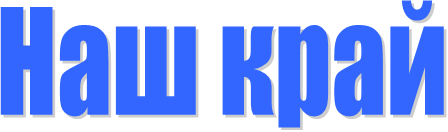                                          Официальный информационный  бюллетень                     Учредитель: Совет депутатов Чухломского сельского поселения                                Чухломского муниципального района Костромской областиспецвыпускКостромской межрайонной природоохранной прокуратурой проведена проверка исполнения законодательства о сохранении рыбных ресурсовУстановлено, что органом местного самоуправления в ходе капитального ремонта автодорожного моста через реку Кострому в нарушении разрешительной документации не проведены работы по искусственному воспроизводству водных биологических ресурсов: выпуску в Горьковское водохранилище молоди стерляди в количестве около 2000 экземпляров.С целью устранения нарушения закона природоохранный прокурор обратился в суд.В ходе судебного разбирательства Комитетом по строительству, транспорту и дорожной деятельности администрации г. Костромы добровольно исполнены требования природоохранного прокурора.Организовано зарыбление водоема в объектах, установленных согласованием Московско-Окского территориального управления Росрыболовства. Нарушения закона устранены.Официальный информационный бюллетень утвержден  решением Совета депутатов Чухломского сельского поселения Чухломского муниципального района Костромской области за № 4 от 25.11.2010г   Тираж 7 экземпляров. Адрес издательства: 157130  Костромская область Чухломский район д. Тимофеевское ул. Центральная, д.1. Контактный телефон  2-14-45. Ответственный за выпуск: Администрация Чухломского сельского поселения